CIDER MILL PTAMeeting Agenda – October 6, 2020Call to order, 10amWelcome and President’s ReportPrincipal's ReportPTA Teacher Representative report Officer ReportsTreasurer’s ReportMembership ReportFundraising ReportSecretary’s ReportParent at Large’s ReportCommittee Reports	Gifts and GrantsHospitalitySpirit WearLost and FoundSEPTAWilton Youth Council
Any Other BusinessAdjournThe PTA's mission is to make every child’s potential a reality by engaging and empowering families and communities to advocate for all children.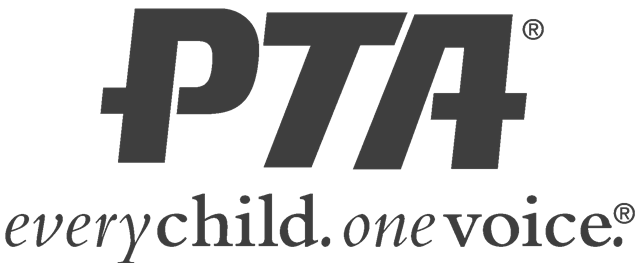 